semaine de la création et 
de la reprise d’entreprise, par Pôle emploi NormandieDu 30 septembre au 04 octobre 2019 se déroulera la semaine nationale 
Pôle emploi de la création et de la reprise d’entreprise. Une initiative dédiée à l’entrepreneuriat et au retour à l’emploi. Les Normands pourront faire émerger leurs idées et lancer leurs projets en participant aux événements organisés sur l’ensemble de la région par Pôle emploi Normandie.UNE SEMAINE, 60 ACTIONS POUR DEVELOPPER SON POTENTIEL ENTREPRENEURIALLors de cette opération déployée dans toute la France, Pôle emploi Normandie et ses partenaires proposent des évènements locaux et régionaux pour accompagner les porteurs de projets dans chaque étape de leurs démarches : de l’idée à la concrétisation.60 manifestations pour rencontrer les professionnels de la création d’entreprise, les nouveaux entrepreneurs, choisir son statut, trouver les financements, s’informer sur la prestation Activ’Créa proposée par Pôle emploi.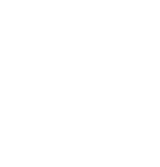 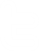 Les temps forts dans les agences Pôle emploi Normandie La semaine de la création et de la reprise d’entreprise de Pôle emploi Normandie sera lancée en amont,
le 24 septembre, avec un atelier « création d’activité dans l’ESS » organisé sur invitation par les agences Pôle emploi de Seine-Maritime, de l’Orne et du Calvados.Pendant la semaine,> Des forums pour rencontrer les professionnels de création d’entreprise en un lieu unique à Lisieux, Lillebonne, Saint-Etienne du Rouvray et Gisors.
> Des actions personnalisées et mobiles en direction des femmes, des jeunes, des porteurs de projets dans les communes.
> Des rendez-vous avec l’ADIE et les Chambres de Commerce pour étudier les possibilités de financement et choisir son statut.
> La découverte des dispositifs de la région Normandie …/…De chez soi,une web-émission « Créer sa boîte, pourquoi pas moi ! » diffusée en direct le 1er octobre, sur la chaîne Youtube de Pôle emploi : Youtube.com/Poleemploi. 
Les personnes souhaitant obtenir des informations sur la création et la reprise d’entreprise disposent d’un espace d’information spécifique sur emploi-store.fr, la plateforme gratuite de services numériques de Pôle emploi : 40 services consultables 7j/7 et 24h/24. emploi-store.frEntreprendre en Normandie avec Pôle emploi 
En France, la dynamique entrepreneuriale est réelle et se confirme d’année en année avec une hausse régulière du nombre de créations d’entreprise (+17% en 2018 par rapport à l’année précédente). L’envie d’entreprendre est devenue une des réponses aux mutations du marché du travail et aux souhaits d’indépendance professionnelle. La région Normandie est représentative de cet engouement national, avec + 22 000 entreprises créées cette année (+19% par rapport à 2017).Fin juin 2019, 9 000 demandeurs d’emploi normands sont en cours de création d’entreprise (+16% en un an). A chaque demandeur d’emploi, une situation bien spécifique : Pôle emploi Normandie s’attache à sécuriser les parcours et à accompagner les chefs d’entreprise de demain.Contact presse : Lise Goujard
Attachée de presse Pôle emploi NormandieTel. 02.32.12.98.15 - 06.63.34.77.92lise.goujard@pole-emploi.fr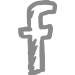 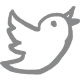 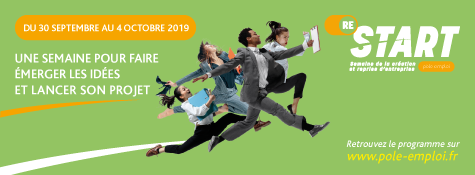 